SHOW YOUR LOVE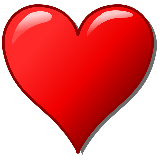 2nd ANNUAL FOOD DRIVEShow Your Love to our hungry neighbors this month by bringing non-perishable food items to March’s NARPM meeting! Care & Share is in need of hearty soups, chili, canned meats, stews, peanut butter, boxed meals, spaghetti sauce, etc.Your dollar has buying power – for every $5 donated, Care & Share can buy 50 lbs of food! So if you prefer, donate cash.For every 5 cans/items or $5 donated you’ll earn an entry into a drawing for a $50 gift card! Increase your chances - donate more!2016 we donated 169 lbs of food and $243!We “CAN” do better this year, let’s feed more people!Show Your Love NARPM members!